HOMILIEHet goede levenMarcus 7,31-37 en Job 38,1-11.24-27.36; 42,1-26 september 2015Pol HendrixDe mensen waren uitzinnig van vreugde.  In deze mens Jezus zien zij als het ware God zelf bezig, de Schepper die zag dat alles zeer goed was.  Jezus herstelt de schepping door blinden te laten zien en doven te laten horen.  De schepping die ons zomaar gegeven is en waar God Job aan herinnert, dat de mens daar voor niks tussen zit.  Als de mens er toch tussen komt dan is dat eerder ten koste van de schepping.  Daar doen wij hier ook aan mee.  Tenslotte behoren wij tot die twintig procent van de wereldbevolking die tachtig procent van de goederen van de aarde bezit of consumeert.  Het klimaatprobleem – en de hele milieucrisis – is ook ons probleem. Zowel de armoede als de overconsumptie zijn een probleem voor het ‘goede leven’ in ons gezamenlijk huis dat ‘Aarde’ heet.  Meer nog, onze hele thuis is bedreigd.  De klimaatcrisis is niet enkel een ecologisch probleem, maar ook een ethisch probleem en een uitdaging zonder voorgaande in de menselijke geschiedenis.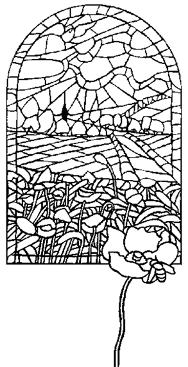 De milieucrisis is niet in het minst ook een beschavingscrisis.  Het goede leven is niet langer leven in harmonie met de natuur, maar is een kwestie van vooruitgang en ontwikkeling en daarvoor doen we de aarde geweld aan.  Het is onze groeiende consumptiehonger die tot de steeds groeiende vraag leidt naar grondstoffen die in het Zuiden ontgonnen worden.  Elke twintig jaar verdubbelt ons verbruik aan ertsen, ondanks de betere recyclage.  In onze groei-economie blijft ook het verbruik van fossiele brandstoffen stijgen, ondanks het toenemend aanbod aan groene energie.  Het is die stijgende vraag die zorgt dat in het Zuiden bossen, dorpen, landbouw, lokale economie en natuurgebieden moeten wijken voor nieuwe grootschalige mijnprojecten, boorputten, pijpleidingen, energiegewassen of stuwdammen.  Het is die stijgende vraag die zorgt dat we het erg lastig zullen krijgen om de CO2-uitstoot in de wereld snel te verminderen of uit te bannen.  We beseffen dat we de oude vertrouwde paden moeten verlaten, want ze leiden naar een heilloze toekomst, bedreigend en beangstigend.  We moeten manieren vinden om ongehoorzaam te worden aan de drie geboden die ons opjagen: “Gij zult consumeren. Gij zult concurreren. Gij zult presteren.” We moeten Jezus achterna, en vandaag vinden we hem in de stad Dekápolis, een smeltkroes van culturen. Daar, in de ontmoeting met anderen, kunnen we ons laten aanraken en zijn verlossend woord horen: “Effeta, ga open.  Geloof je oren.  Wees niet langer onmondig. Laat je niet verlammen.  Gooi je onmacht af.  Je kan mee het verschil maken.  Kom in actie.  Dit is een tijd voor Schepping.  Schepping begint waar de chaos heerst, waar leeg en woest land is, onheil en duisternis. Dat is ook zo in de bijbelse scheppingsverhalen. Die zijn geschreven na de ballingschap.  De terugkeer uit de ballingschap was na de uittocht uit Egypte de tweede grote gebeurtenis waar het volk ervaarde dat God actief ingrijpt, de plek-waar-geen-leven-is omvormt tot een verhaal van bevrijding en de mens de levensadem inblaast. De scheppingsverhalen geven ons een toekomstvisioen en een opdracht om dat visioen telkens opnieuw waar te maken, trouw aan het verbond, en overal waar chaos het ‘goede leven’ bedreigt. Het zou verkeerd zijn te denken dat het de leiders van regeringen en grote bedrijven zijn die hun leven moeten beteren.  Natuurlijk moeten zij dat doen, maar ondertussen is het de opdracht van elke mens om ernstig na te denken over hoe we onze levensstijl minder kunnen laten wegen op het milieu.  Gelukkig kunnen we rondom ons kijken en zien dat die bekering volop bezig is. Mensen zijn bereid om actie te ondernemen en te sleutelen aan hun eigen levensstijl. Ze gaan zich anders verplaatsen, voeden of verwarmen. Ze gaan anders consumeren, vinden de weg naar de deel-en-geefeconomie en verminderen hun verbruik van materiaal en energie. Ze nemen groene initiatieven in hun parochie, school, organisaties of bedrijf. Velen ervaren dit als een positieve verandering, een groei in levenskwaliteit. Leven vanuit een ‘ethiek van het genoeg’ heeft minder te maken met ‘verliezen’ of ‘inbinden’ dan met het scheppen van toekomstperspectief en ruimte voor het ‘goede leven’. 2015 is een belangrijk jaar.  De Verenigde Naties organiseren twee conferenties die cruciaal zijn voor de toekomst van onze planeet.  Nog in september vergaderen ze over Duurzame Ontwikkelingsdoelen voor de komende jaren.  En in december is er de klimaattop in Parijs, waar de lidstaten een nieuw juridisch bindend akkoord moeten goedkeuren over hoe we de wereldwijde opwarming van de aarde onder de 2°C zullen houden.  Om de onderhandelaars te oriënteren, liet paus Franciscus zijn ‘groene’ encycliek Laudate Sii dit jaar verschijnen. Ook de christelijke solidariteitsorganisaties en hun internationale netwerken hebben hun eisenpakket klaar. Hoe cruciaal ook, de conferenties kunnen maar effect hebben als wij niet achterblijven.  Of beter misschien, als we mee voorop lopen.  Dan kunnen ook wij als gelovigen, vanuit ons scheppingsvisioen, een signaal uitsturen naar de samenleving waarin we leven.  Aan ons om het ‘goede leven’ te herontdekken, te koesteren en te verdedigen.  In godsnaam.(Voor deze homilie heb ik dankbaar gebruik gemaakt van de homiletische suggesties van ecokerk.be.)